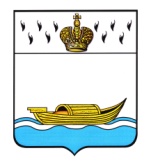 АДМИНИСТРАЦИЯВышневолоцкого городского округа                                                   Постановлениеот 17.03.2020                                                                                                    № 142                                               г. Вышний Волочек«О координационном советепо обеспечению жильём молодых семейв рамках реализации муниципальной программы муниципального образования Вышневолоцкий городской округ Тверской области«Молодёжь Вышневолоцкого городского округа Тверской области на 2020-2025 годы»В целях координации деятельности по обеспечению жильём молодых семей в рамках реализации муниципальной программы муниципального образования Вышневолоцкий городской округ Тверской области «Молодёжь Вышневолоцкого городского округа Тверской области на 2020-2025 годы», утвержденной Постановлением Администрации Вышневолоцкого городского округа от 25.12.2019 № 11, и взаимодействия с органами государственной власти, Администрация Вышневолоцкого городского округа постановляет:Создать координационный совет по обеспечению жильём молодых семей в рамках реализации муниципальной программы муниципального образования Вышневолоцкий городской округ Тверской области «Молодёжь Вышневолоцкого городского округа Тверской области на 2020-2025 годы»;2. Утвердить Положение о координационном совете по обеспечению жильём молодых семей в рамках реализации муниципальной программы муниципального образования Вышневолоцкий городской округ Тверской области «Молодёжь Вышневолоцкого городского округа Тверской области на 2020-2025 годы» (Приложение 1);3. Утвердить состав координационного совета по обеспечению жильём молодых семей в рамках реализации муниципальной программы муниципального образования Вышневолоцкий городской округ Тверской области «Молодёжь Вышневолоцкого городского округа Тверской области на 2020-2025 годы» (Приложение 2);4. Признать утратившим силу Постановление Главы города Вышний Волочек от 26.03.2019 №79 «О городском координационном совете по обеспечению жильём молодых семей в рамках реализации муниципальной программы муниципального образования «Город Вышний Волочек» «Молодёжь города Вышний Волочек на 2020-2022 годы».4. Контроль за исполнением настоящего постановления возложить на Первого заместителя Главы Администрации Вышневолоцкого городского округа Калинину О.Е.Глава Вышневолоцкого городского округа 		                     Н.П. РощинаПОЛОЖЕНИЕо координационном совете по обеспечению жильём молодых семей в рамках реализации муниципальной программы муниципального образования Вышневолоцкий городской округ Тверской области «Молодёжь Вышневолоцкого городского округа Тверской области на 2020-2025 годы»Общие положения1.1. Координационный совет по обеспечению жильём молодых семей в рамках реализации муниципальной программы муниципального образования Вышневолоцкий городской округ Тверской области «Молодёжь Вышневолоцкого городского округа Тверской области на 2020-2025 годы» (далее – Координационный совет) является координационным органом, обеспечивающим взаимодействие и согласованность деятельности структур, осуществляющих реализацию мероприятий по решению жилищной проблемы молодых семей Вышневолоцкого городского округа, нуждающихся в улучшении жилищных условий.1.2. В своей деятельности Координационный совет руководствуется Конституцией РФ, Постановлением Правительства РФ от 17.12.2010 № 1050 «О реализации отдельных мероприятий государственной программы Российской Федерации «Обеспечение доступным и комфортным жильем и коммунальными услугами граждан Российской Федерации», Постановлением  Правительства РФ от 30.12.2017 № 1710 «Об утверждении государственной программы Российской Федерации «Обеспечение доступным и комфортным жильем и коммунальными услугами граждан Российской Федерации», Постановлением Правительства Тверской области от 12.12.2016 № 396-пп «О государственной программе Тверской области «Молодежь Верхневолжья» на 2017 - 2022 годы, муниципальной программой муниципального образования Вышневолоцкий городской округ Тверской области «Молодёжь Вышневолоцкого городского округа Тверской области на 2020-2025 годы», утвержденной Постановлением Администрации Вышневолоцкого городского округа от 25.12.2019 № 11Задачи Координационного совета2.1. Основными задачами Координационного совета являются: рассмотрение заявления молодых семей об участии в Подпрограмме 3 «Обеспечение жильём молодых семей на территории муниципального образования  Вышневолоцкий городской округ» муниципальной программы муниципального образования Вышневолоцкий городской округ Тверской области «Молодёжь Вышневолоцкого городского округа Тверской области на 2020-2025 годы» (далее – Подпрограмма);- рассмотрение и проверка сведений, содержащихся в документах, предоставляемых молодыми семьями для участия в Подпрограмме;- принятие решения о включении молодой семьи в список молодых семей-участников Подпрограммы в 10-дневный срок со дня представления семьей документов либо об отказе в признании молодой семьи участницей подпрограммы с указанием причин отказа;- формирование сводного списка молодых семей – участников подпрограммы;- проведение мониторинга личных дел молодых семей в целях проверки соответствия семей условиям Подпрограммы с последующим принятием решения об исключении их из списка молодых семей – участников подпрограммы;- принятие решения о перемещении по очереди молодых семей-претендентов на получение социальной выплаты на приобретение (строительство) жилья;- рассмотрение иных вопросов, относящихся к её компетенции и возникающих в процессе работы.Состав Координационного совета3.1. В состав Координационного совета входят:- председатель Координационного совета,- заместитель председателя Координационного совета,- секретарь Координационного совета,- члены Координационного совета.3.2. Состав Координационного совета утверждается Постановлением Администрации Вышневолоцкого городского округа.4. Порядок работы Координационного совета4.1. Заседание Координационного совета проводится по мере необходимости. 4.2. Заседание Координационного совета считается правомочным, если на нём присутствует не менее 2/3 списочного состава членов Координационного совета.4.3. Заседание ведет председатель Координационного совета, а в случае его отсутствия - заместитель председателя Координационного совета. 4.3. Решения Координационного совета принимаются путем открытого голосования простым большинством голосов членов Координационного совета и оформляются в виде протокола. 4.4. Протокол заседания Координационного совета подписывается председателем и секретарем Координационного совета. Глава Вышневолоцкого городского округа				Н.П. РощинаС О С Т А ВКоординационного совета по обеспечению жильём молодых семей в рамках реализации муниципальной программы муниципального образования Вышневолоцкий городской округ Тверской области «Молодёжь Вышневолоцкого городского округа Тверской области на 2020-2025 годы»Глава Вышневолоцкого городского округа	  			Н.П. РощинаПриложение 1к Постановлению Администрации Вышневолоцкого городского округаот 17.03.2020 № 142Приложение 2 к постановлению Администрации Вышневолоцкого городского округа от 17.03.2020 № 1421.Калинина Ольга ЕвгеньевнаПервый заместитель Главы Администрации Вышневолоцкого городского округапредседатель Координационного совета2.Озерова Ольга АлександровнаЗаместитель руководителя Управления культуры, молодёжи и туризма администрации Вышневолоцкого городского округа, заместитель председателя Координационного совета3.Морозова Елена АнатольевнаЗаместитель руководителя отдела молодежи, Управления культуры, молодёжи и туризма Администрации Вышневолоцкого городского округа, секретарь Координационного советаЧлены Координационного советаЧлены Координационного советаЧлены Координационного совета4.Верховская Любовь ВалерьевнаРуководитель Финансового управления Администрации Вышневолоцкого городского округа5.Новикова Марина КонстантиновнаРуководитель Правового управления администрации Вышневолоцкого городского округа6.Григорьева Ольга СергеевнаРуководитель жилищного отдела Управления земельно-имущественных отношений и жилищной политики Администрации Вышневолоцкого городского округа